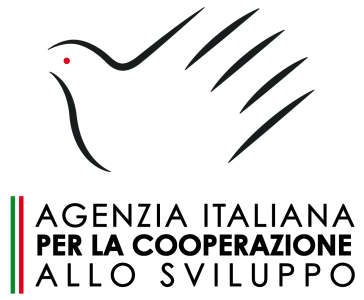 Documento Unico di Progetto Modello Quadro Logico e Matrice di attività(Linee Guida: Nella piattaforma di gestione digitale SiStake di prossima messa in esercizio, la matrice del Quadro Logico sarà creata in automatico attraverso la compilazione delle sezioni dedicate, previste nel Documento Unico di Progetto. Per la presentazione della Proposta, nelle more della messa in esercizio della piattaforma Sistake, si richiede di compilare il presente Modello riportando sinteticamente quanto inserito nel DUPNei Rapporti intermedi possono essere apportate modifiche al Quadro Logico in termini di eliminazione (graficamente barrato) /aggiunta di attività e/o indicatori che necessitano dell’approvazione di AICS. Nei Rapporti intermedi e finali, il Quadro Logico richiede un aggiornamento dei valori correnti e l’indicazione di quelli finali raggiunti, in maniera coerente con quanto contenuto nel Documento Unico di Progetto e in modo da consentire all’AICS di procedere al monitoraggio e valutazione quantitativa e qualitativa del raggiungimento di Obiettivi e Risultati dell’Iniziativa)Per ET: [nome e cognome, firma digitale del Rappresentante Legale dell’Ente Proponente/altro soggetto dell’Ente con potere di firma]Per OSC: [nome e cognome, firma digitale del Rappresentante Legale /Procuratore generale/speciale del Soggetto Proponente]Logica e Strategia dell’InterventoIndicatoriIndicatore valore iniziale(Valore e anno di riferimentoIndicatore valore corrente(Documento Unico Progetto    RI1, RI2, RF)[da non compilare in sede di Proposta]Indicatore valore finale (Valore e anno di riferimento)Fonti di verificaIpotesi e RischiObiettivo GeneraleDocumento Unico Progetto 4.1Documento Unico Progetto 4.1. 1- 2 - 3Documento Unico Progetto 4.1- 2 - 3RI 1, RI 2, RFDocumento Unico Progetto 4.1- 2 - 3Documento Unico Progetto 4.1- 2 - 3Documento Unico Progetto 4.1- 2 - 3Non applicabileObiettivo specificoDocumento Unico Progetto 4.2Documento Unico Progetto 4.2.1 -2 - 3Documento Unico Progetto 4.2.1 -2 - 3RI 1, RI 2, RFDocumento Unico Progetto 4.2.1 -2 - 3Documento Unico Progetto 4.2.1 -2 - 3Documento Unico Progetto 4.2.1 -2 - 3Documento Unico Progetto 6.6Risultati Documento Unico Progetto 5.1 - 2 - 3Documento Unico Progetto 5.1 - 2 - 3Documento Unico Progetto 5.1 - 2 - 3RI 1, RI 2, RFDocumento Unico Progetto 5.1 - 2 - 3Documento Unico Progetto 5.1 - 2 - 3Documento Unico Progetto 5.1 - 2 - 3Documento Unico Progetto 6.6Attività e OutputDocumento Unico Progetto – Attività e Output 6.1 - 2 - 3Documento Unico Progetto – Attività e Output 6.1 - 2 - 3Documento Unico Progetto – Attività e Output 6.1 - 2 - 3CostiDocumento Unico Progetto 6.1 - 2 - 3CostiDocumento Unico Progetto 6.1 - 2 - 3CostiDocumento Unico Progetto 6.1 - 2 - 3Documento Unico Progetto 6.6